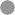 Luogo e dataFirma : _________________________